АДМИНИСТРАЦИЯ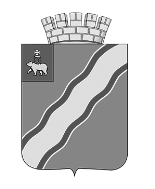 КРАСНОКАМСКОГО ГОРОДСКОГО ОКРУГАПОСТАНОВЛЕНИЕ28.04.2020                                                                                        № 249-п                                                              .О внесении изменения в Правила представления лицом, поступающим на работу на должность руководителя муниципального учреждения, а также руководителем муниципального учреждения сведений о своих доходах, об имуществе и обязательствах имущественного характера и о доходах, об имуществе и обязательствах имущественного характера своих супруга (супруги) и несовершеннолетних детей, утвержденные постановлением администрации города Краснокамска от 20.02.2019 № 110-пВ связи с введением в Пермском крае режима повышенной готовности ввиду угрозы распространения новой коронавирусной инфекции (COVID-19), а также в соответствии с Указом Президента Российской Федерации от 17 апреля 2020 г. № 272 «О представлении сведений о доходах, расходах, об имуществе и обязательствах имущественного характера за отчетный период с 1 января по 31 декабря 2019 г.» администрация Краснокамского городского округаПОСТАНОВЛЯЕТ:1. Внести в Правила представления лицом, поступающим на работу на должность руководителя муниципального учреждения, а также руководителем муниципального учреждения сведений о своих доходах, об имуществе и обязательствах имущественного характера и о доходах, об имуществе и обязательствах имущественного характера своих супруга (супруги) и несовершеннолетних детей, утвержденные постановлением администрации города Краснокамска от 20.02.2019 № 110-п «Об утверждении Правил представления лицом, поступающим на работу на должность руководителя муниципального учреждения, а также руководителем муниципального учреждения сведений о своих доходах, об имуществе и обязательствах имущественного характера и о доходах, об имуществе и обязательствах имущественного характера своих супруга (супруги) и несовершеннолетних детей» следующее изменение:пункт 3 Правил дополнить подпунктом 3.1. следующего содержания:«3.1. За отчетный период с 1 января 2019 г. по 31 декабря 2019 г. руководители муниципальных учреждений представляют сведения о своих доходах, об имуществе и обязательствах имущественного характера и о доходах, об имуществе и обязательствах имущественного характера своих супруга (супруги) и несовершеннолетних детей не позднее 1 августа 2020 г.».2. Отделу по общим вопросам, муниципальной службе и кадрам администрации Краснокамского городского округа (А.В.Благиных) ознакомить руководителей муниципальных учреждений, для которых учредителем является администрация Краснокамского городского округа, с настоящим постановлением.3. Начальнику управления системой образования администрации Краснокамского городского округа Д.И.Геберту, начальнику управления по спорту и физической культуре администрации Краснокамского городского округа Л.А.Вороной, начальнику управления культуры, молодежной политики и туризма администрации Краснокамского городского округа И.И.Кировой ознакомить руководителей муниципальных учреждений, для которых учредителем являются управления, с настоящим постановлением.4. Постановление подлежит опубликованию в специальном выпуске «Официальные материалы органов местного самоуправления Краснокамского городского округа» газеты «Краснокамская звезда» и размещению на официальном сайте Краснокамского городского округа в сети Интернет www.krasnokamsk.ru.5. Контроль за исполнением настоящего постановления возложить на руководителей отраслевых (функциональных) органов администрации Краснокамского городского округа, осуществляющих функции и полномочия учредителей муниципальных учреждений Краснокамского городского округа.Глава городского округа -глава администрации Краснокамского городского округа	                      И.Я. БыкаризБлагиных А.В.4-49-01